Государственное бюджетное общеобразовательное учреждениесредняя образовательная школа № 96 Калининского района Санкт-Петербурга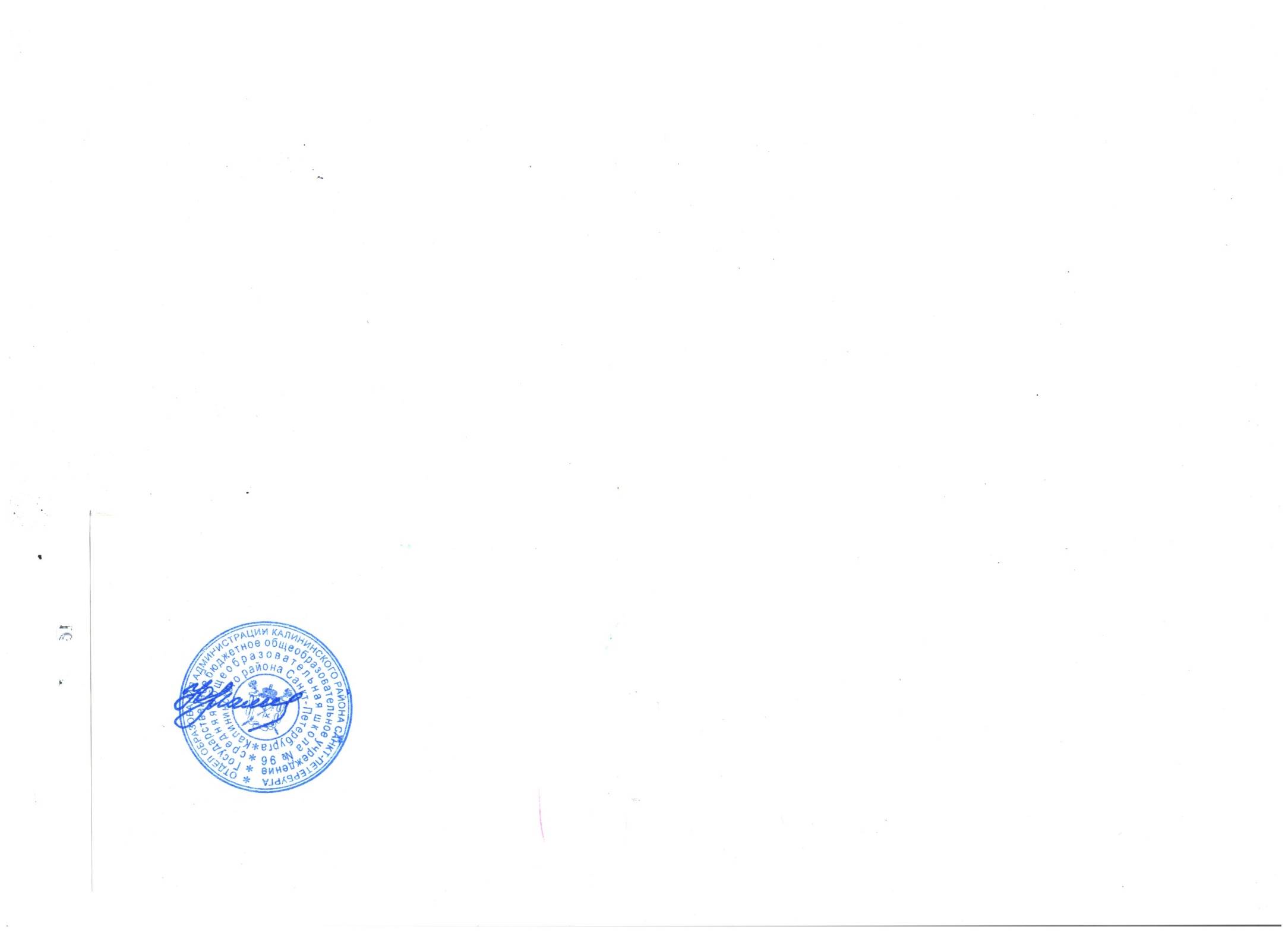 ПОЛОЖЕНИЕоб индивидуальном итоговом проекте (ИИП)выпускников 9 классов, обучающихся по ФГОС ООООбщие положения Настоящее Положение об индивидуальном итоговом проекте (ИИП) выпускников 9 классов, обучающихся по ФГОС ООО (далее-Положение) регламентирует процедуру оценки достижения метапредметных результатов образования в соответствии с требованиями Федерального государственного образовательного стандарта основного общего образования (далее ФГОС ООО). Основной процедурой итоговой оценки достижения метапредметных результатов является защита индивидуального итогового проекта (далее ИИП).Нормативно-правовой базой для разработки положения является:Федеральный закон от 29.12.2012  № 273-ФЗ «Об образовании в Российской Федерации»;Федеральный государственный образовательный стандарт основного общего образования, утвержденный приказом Министерства образования и науки Российской Федерации от 17.12.2010 № 1897;Основная образовательная программа основного общего образования ГБОУ СОШ № 96 Калининского района Санкт-Петербурга.ИИП представляет собой особую форму организации деятельности обучающихся (учебное исследование или учебный проект). Итоговый индивидуальный проект выполняется обучающимся самостоятельно или под руководством учителя по выбранной теме в рамках одного или нескольких изучаемых предметов, курсов в любой избранной области деятельности (познавательной, практической, учебно-исследовательской, социальной, художественно-творческой, иной). Выполнение итогового индивидуального проекта обязательно для каждого учащегося 9 класса, обучающегося по ФГОС. В течение одного учебного года, учащийся обязан выполнить один итоговый индивидуальный проект. Руководителем проекта может являться учитель-предметник, классный руководитель, педагог дополнительного образования. Темы проектов могут предлагаться как педагогом, так и учениками. Тема, предложенная обучающимся, согласуется с педагогом. Темы ИИП принимаются на методическом совете и утверждаются приказом директора ОО.Проект может быть только индивидуальным. Проект может носить предметную, метапредметную, межпредметную направленность. Цели и задачи выполнения ИИПЦель ИИП для обучающихся – продемонстрировать свои достижения в освоении содержания и методов избранных областей знаний и видов деятельности и способность проектировать и осуществлять целесообразную и результативную деятельность.Для педагогов: создание условий для формирования УУД обучающихся, развития их творческих способностей и логического мышления. Задачами выполнения ИИП являются: Обучение планированию (обучающийся должен уметь определить цель, описать шаги по её достижению, концентрироваться на достижении цели на протяжении всей работы). Формирование навыков сбора и обработки информации, материалов (уметь выбрать подходящую информацию, правильно её использовать). Развитие умения анализировать, развивать креативность и критическое мышление. Формировать и развивать навыки публичного выступления. Формирование позитивного отношения к деятельности (проявлять инициативу, выполнять работу в срок в соответствии с установленным планом). Права и ответственность обучающихся и руководителей Руководитель ИИП должен: совместно с обучающимся определить тему и учебный план работы по индивидуальному проекту; совместно с обучающимися определить цель работы, этапы, сроки, методы работы, источники получения информации; мотивировать обучающегося на выполнение работ по итоговому индивидуальному проекту; оказывать помощь обучающемуся по вопросам планирования, методики, формирования и представления результатов исследования; контролировать выполнение обучающимися плана работы по выполнению итогового индивидуального проекта. Руководитель ИИП имеет право: требовать от обучающегося своевременного и качественного выполнения работы, ответственного отношения к ее выполнению; использовать в своей работе имеющиеся в школе информационные ресурсы; обратиться к администрации школы в случае систематического несоблюдения сроков реализации плана ИИП. Обучающийся должен: выбрать тему ИИП; посещать консультации и занятия по индивидуальному проектированию; ответственно относиться к требованиям и рекомендациям руководителя; выполнять запланированную работу в установленные индивидуальным планом сроки; подготовить публичный отчет о проделанной работе; Обучающийся имеет право: на консультативную, информационную поддержку руководителя на любом этапе выполнения проекта; использовать для выполнения ИИП информационные ресурсы школы (библиотека, Интернет). Сроки и этапы выполнения ИИПДля выполнения ИИП в марте-апреле учителями-предметниками, работающими в 8-х классах, формируется база данных возможных тем. В апреле-мае сформированная база данных передается классным руководителям 8-х классов для ознакомления обучающихся и их родителей.Обучающиеся выбирают тему и руководителя из предложенных, или заявляют свою тему и своего руководителя не позднее середины мая. На основании информации, представленной классными руководителями, формируются группы обучающихся для выполнения ИИП по выбранной теме, закрепленные за конкретными руководителями (Приложение № 1).Темы ИПП, ФИО обучающихся и руководители проектов утверждаются приказом директора ОО.В сентябре обучающиеся 9-х классов совместно с руководителем составляют план деятельности по выполнению ИИП и приступают к его реализации (Приложение № 3) В течение сентября-декабря обучающимися осуществляется выполнение ИИП, включающее в себя подготовку материалов проекта: продукта, пояснительной записки, отзыва руководителя (Приложение № 4). В декабре проходит предзащита ИИП в рамках малых групп; а в январе - защита ИИП. Защита также может проходить в рамках школьного образовательного форума (общешкольной презентации проектов). Результаты защиты ИИП обучающихся утверждаются приказом директора и доводятся до сведения их родителей.Контроль соблюдения сроков, промежуточную оценку осуществляет педагог, руководитель проекта. Контроль охвата детей проектной деятельностью осуществляет классный руководитель. Контроль и организация работы по ИИП возлагается на заместителя директора по учебно-воспитательной работе.Требования к содержанию и направленности ИИПНаправление и содержание ИИП определяется учащимися совместно с руководителем.Тип проекта определяется по доминирующей в ИИП деятельности:исследовательской,поисковой,творческой,ролевой,прикладной и т.д.Рекомендуется использовать следующую типологию проектов:исследовательскиетворческие (игровые и ролевые)информационныеприкладные (социальные, инженерные, технологические)Требования к оформлению ИИП Общие требования Материалы проекта представляются в отдельной папке в печатном виде.Текст печатают 12-м размером шрифта Times New Roman , с интервалом 1,5. Отступ от левого края 3 см; от правого - 1 см, верхний и нижний - 2 см. Текст работы печатается на одной стороне стандартной белой бумаги формата А4. Объем работы – 10-15 стандартных страниц формата А4 (без учета страниц приложения). Титульный лист (Приложение 2) содержит следующие атрибуты: название учебного учреждения; название работы, год выполнения работы; сведения об авторе (фамилия, имя, отчество, учебное заведение, класс) и руководителях (фамилия, имя, отчество, ученая степень, должность, место работы). Титульный лист не нумеруется, но учитывается в общей нумерации. Содержание/Оглавление - это вторая страница работы. Она также не нумеруется, но учитывается в общей нумерации. Здесь последовательно приводят все заголовки разделов текста и указывают страницы, с которых эти разделы начинаются. В содержании/оглавлении все названия глав и параграфов должны быть приведены в той же последовательности и в той же форме, что и в тексте работы. Заголовки глав и параграфов печатаются строчными буквами; после каждого заголовка (введение, название главы, параграф, список литературы или список использованных информационных источников, приложения) указывается страница, с которой начинается изложение содержания этого текста в работе без слова «стр»/«страница». Главы нумеруются римскими цифрами, параграфы - арабскими.  Страницы работы должны быть пронумерованы, включая и приложения; их последовательность должна соответствовать плану работы. Нумерация начинается с 3 страницы. Цифру, обозначающую порядковый номер страницы, ставят в правом углу нижнего поля страницы.  Каждый новый раздел работы (план, введение, раздел/глава, заключение, литература, приложения) должны начинаться с новой страницы.  После названия темы, подраздела, главы, параграфа (и таблицы, рисунка тоже) точка не ставится. Размер абзацного отступа («красная строка») должен быть равен пяти знакам (или 1-1,5 см). В заголовках не допускается разрыв слова. Текст форматируется «по ширине». Все цифровые данные и прямые цитаты должны быть подтверждены сносками об источниках, включая страницу. Это требование распространяется и на оформление таблиц, диаграмм, карт, графиков,  рисунков. При авторском выполнении делается ссылка на источник цифровых данных. Количество источников литературы для работы в любом случае не менее пяти. Отдельным (нумеруемым) источником считается как статья в журнале, сборник, так и книга. Таким образом, один сборник может оказаться упоминаемым в списке литературы и 2, и 3 раза, если использованы в работе 2-3 статьи разных авторов из одного сборника. Структура работы: 1. Введение 2. Основная часть (описание работы) 3. Заключение 4. Литература 5. Приложения Требования к оформлению каждой структурной части Введение Введение является важной составной частью каждой работы, и следует тщательно проработать в нем каждую строку. Во введении представляется обоснование работы (выявление проблемы, степень ее изученности). Введение обычно отражает следующую логику рассмотрения текста: Актуальность темы работы - почему важно исследовать эту тему: чем она значима для текущего момента, для современной ситуации. Постановка проблемы - в чем выражается какое-либо противоречие, обозначается отсутствие какой-либо информации и одновременно потребность в ней. Разработанность исследуемой проблемы - то есть обзор литературы по данному вопросу. Цель - то, что предполагается получить по окончании работы, итоговый результат исследовательской деятельности. Основные задачи отражают последовательность достижения цели; то есть задачи - это то, что необходимо сделать, чтобы получить намеченный результат (проанализировать литературу, сопоставить, измерить, сравнить, оценить). Методы решения основных задач - те способы деятельности, которыми будет пользоваться учащийся, чтобы разрешить поставленные задачи и получить намеченный результат. Количество используемых методов в ученических работах обычно также невелико от одного до трех. Объем введения составляет 1-3 страницы. Основная часть (описание работы) Основная часть может быть только теоретической или состоять из двух часту – теоретической и практической.Основной текст работы раскрывает основное содержание, он разделен на отдельные части (разделы, главы) в соответствии с логикой работы. Части текста (разделы) отражают этапы работы. Следует помнить, что деление на главы возможно лишь при условии наличия в каждой главе двух и более параграфов, каждый из которых содержит, в свою очередь, не менее трех страниц текста. То есть в целом объем главы должен составлять, как минимум, 6 страниц. Название раздела/главы/параграфа должно быть выделено шрифтом иной величины (большей, чем основной текст). Таблицы, графики, диаграммы. Расположение данных в форме таблиц является одним из наиболее эффективных средств их подготовки для сравнения и оценки. Главная цель составления таблицы - сжатое представление и систематизация данных. Соответственно, любое значительное (10 пунктов и более) перечисление лучше представить именно в виде таблицы. Не должно быть более 1-2 таблиц (и перечислений) на одной странице, таблицы не могут располагаться подряд, друг за другом, без разделяющего их текста. Те таблицы, которые имеют больший объем, переносятся в приложение. Анализ этих таблиц проводится со ссылкой на приложение. Заключение Основная задача заключения - показать, что поставленная цель достигнута, т.е. основной результат действительно получен. Основной результат должен быть соотнесен с заявленной во введении целью работы. Основной результат работы должен быть четко сформулирован. В заключении также приводятся интересные следствия из результатов работы, указываются области их применения и другие важные выводы.Объем заключения: 1-2 страницы. Литература Список литературы завершает работу. Он отражает только ту литературу, которую изучил и использовал автор непосредственно в процессе проведения учебно-исследовательской работы. Важно наличие работ последних лет издания и статей из научных журналов.Заголовок этого раздела формулируют на практике по-разному: литература, список литературы, список информационных источников и т.д. Список информационных источников составляется в соответствии с требованиями ГОСТ 7.0.5 – 2008 Библиографическая ссылка. ГОСТ 7.1.-2003 Библиографическая запись. Библиографическое описание. Приложения В работе могут иметь место приложения - это материалы прикладного характера, которые были использованы автором в процессе разработки темы. К ним относятся следующие материалы: различные положения, инструкции, копии документов; схемы, графики, диаграммы, таблицы, которые нецелесообразно размещать в тексте, так как они носят прикладной или иллюстративный характер (или превышают объем 0,5 страницы); бланки опросов, тестов и систематизированный материал по ним; иллюстративный материал, в том числе и примеры, на которые имеется ссылка в тексте и пр. Все приложения нумеруются и должны иметь тематические заголовки. В тексте работы должна быть ссылка на каждое приложение Требования к защите проектаЗащита проектов производится публично, в виде устной или компьютерной презентации. Защита осуществляется на школьной конференции в рамках школьного образовательного форума. Результаты выполнения проекта оцениваются по итогам рассмотрения комиссией представленного продукта с краткой пояснительной запиской, презентации обучающегося и оценки руководителя.Критерии оценивания итогового индивидуального проекта ИИП предоставляется в комиссию по защите ИИП в день предзащиты/защиты проекта.ИИП учащегося оценивается комиссией  в день предзащиты/защиты в соответствии со следующими критериями:Полученные баллы переводятся в соответствии с таблицейПриложение 1Информация, представляемая учителями-предметниками для формирования базы данных возможных тем и продуктов ИИП Приложение № 2Образец оформления титульного листа ИИПГосударственное бюджетное общеобразовательное учреждениесредняя образовательная школа № 96 Калининского района Санкт-ПетербургаИтоговый индивидуальный проект по химииПищевые добавки в йогуртахАвтор: учащаяся 9А классаИванова Дарья АндреевнаРуководитель: Орлова Марина Геннадьевна,учитель биологии и химииСанкт-Петербург2018/19 учебный годПриложение № 3Примерный график работы обучающегося над итоговым индивидуальным проектомПриложение № 4Бланк отзываруководителя итогового индивидуального проекта,выполненного_____________________________________________(Ф.И. ученика, класс)Тема ИПП _________________________________________________В ходе выполнения ИПП обучающийся показал следующий уровень сформированности умений проектной деятельности (нужное подчеркнуть, ненужное зачеркнуть):При выполнении итогового индивидуального проекта обучающийся:Присваивал предложенное руководителем/выполнял с помощью руководителя/выполнял всё самостоятельно;проявлял(а)/не проявлял(а)инициативу;продемонстрировал ответственное/безответственное отношение к работе (при наличии динамики – указать: положительной или отрицательной);продемонстрировал низкий/средний/высокий уровень исполнительской дисциплины.В выполненном проекте отсутствует/присутствует новизна подхода и или/полученных решений(при наличии – указать, какая ___________________________________________________________________________________________________________);актуальность и практическая значимость полученных результатов (при наличии – указать –какая_______________________________________________________________________________________________________________________________).«________»____________201___г._____________/_____________________ (ФИО руководителя проекта)ПРИНЯТОСоветом ГБОУ СОШ № 96Протокол  № 4 от «15»  марта 2019УТВЕРЖДАЮДиректор______________Ю.В. МалиновскаяПриказ №  121  от 18.03.2019Учтено мнение Совета родителей (законных представителей)Протокол № 2 от 15.3.2019Учтено мнение Совета СтаршеклассниковКритерии оценки ИИП Критерии оценки ИИП Часть 1  Часть 1  Критерий 1. Поиск, отбор и адекватное использование информации баллы Работа содержит незначительный объем (менее 5) подходящей информации из ограниченного числа однотипных источников 1 Работа содержит достаточный объем подходящей информации из однотипных источников 2 Работа содержит достаточно полную информацию из разнообразных источников 3 Критерий 2. Постановка проблемы баллы Проблема сформулирована, но гипотеза (ведущая идея) отсутствует. План действий фрагментарный. 1 Проблема сформулирована, обоснована, выдвинута гипотеза (ведущая идея), но план действий по доказательству/опровержению гипотезы не полный 2 Проблема сформулирована, обоснована, выдвинута гипотеза (ведущая идея), дан подробный план действий по доказательству/опровержению гипотезы 3 Критерий 3. Постановка цели, планирование путей ее достижения баллы Цель сформулирована, обоснована, дан схематичный план ее достижения 1 Цель сформулирована, обоснована, планирование деятельности соотносится с собственным жизненным опытом, задачи реализуются последовательно 2 Цель сформулирована, четко обоснована, дан подробный план ее достижения, самостоятельно осуществляет контроль и коррекцию деятельности 3 Критерий 4. Актуальность и значимость темы проекта баллы Актуальность темы проекта и еѐ значимость для ученика обозначены фрагментарно на уровне утверждений 1 Актуальность темы проекта и еѐ значимость для ученика обозначены на уровне утверждений, приведены основания 2 Актуальность темы проекта и еѐ значимость раскрыты и обоснованы исчерпывающе, тема имеет актуальность и значимость не только для ученика, но и для школы, города. 3 Критерий 5. Личная заинтересованность автора, творческий подход к работе баллы Работа шаблонная. Автор проявил незначительный интерес к теме проекта, но не продемонстрировал самостоятельности в работе, не использовал возможности творческого подхода 1 Работа самостоятельная, демонстрирующая серьезную заинтересованность автора, предпринята попытка представить личный взгляд на тему проекта, применены элементы творчества2 Работа отличается творческим подходом, собственным оригинальным отношением автора к идее проекта 3 Критерий 6. Глубина раскрытия темы проекта баллы Тема проекта раскрыта фрагментарно 1 Тема проекта раскрыта, автор показал знание темы в рамках школьной программы 2 Тема проекта раскрыта исчерпывающе, автор продемонстрировал глубокие знания, выходящие за рамки школьной программы 3 Критерий 7. Соответствие требованиям оформления письменной части баллы Предприняты попытки оформить работу в соответствии с установленными правилами, придать ей соответствующую структуру 1 Письменная часть работы оформлена с опорой на установленные правилами порядок и четкую структуру, допущены незначительные ошибки в оформлении 2 Работа отличается четким и грамотным оформлением в точном соответствии с установленными правилами 3 Часть 2 (оценивается на защите комиссией) Часть 2 (оценивается на защите комиссией) Критерий 8. Сценарий защиты (логика изложения), грамотное построение доклада баллы Тема и содержание проекта раскрыты фрагментарно, дано сравнение ожидаемого и полученного результатов 1 Тема и содержание проекта раскрыты, представлен развернутый обзор работы по достижению целей, заявленных в проекте 2 Тема и содержание проекта раскрыты. Представлен анализ ситуаций, складывавшихся в ходе работы, сделаны необходимые выводы, намечены перспективы работы 3 Критерий 9. Использование средств наглядности, технических средств баллы Средства наглядности, в т.ч. ТСО используются фрагментарно, не выдержаны основные требования к дизайну презентации 1 Средства наглядности, в т.ч. ТСО используются, выдержаны основные требования к дизайну презентации, отсутствует логика подачи материала, нет согласованности между презентацией и текстом доклада 2 Средства наглядности, в т.ч. ТСО используются, выдержаны основные требования к дизайну презентации, подача материала логична, презентация и текст доклада полностью согласованы 3 Критерий 10. Соблюдение регламента защиты (не более 7 минут) и степень воздействия на аудиторию баллы Временные рамки соблюдены четко в точном соответствии с установленными правилами3Автор сознательно пропустил  некоторые запланированные к выступлению элементы2Автору пришлось значительно сократил своё выступление после  напоминания комиссии 1Автору не удалось уложиться в регламент 0 Менее 18 баллов Проект не защищен От 18 до 29 баллов Проект защищен От 29 баллов и выше Проект защищен с отличием Фамилия, имя участник проектаКласс ТемапроектаФИОруководителя. СрокиСодержаниеОтветственные Март-апрель(предшествующего года, 8 класс)1.Формирование перечня тем для проектной работы с ориентиром на возможность представления проектов не только в рамках школы, но и для участия в конкурсах за еѐ пределами. 2. Ознакомление с перечнем тем проектов обучающихся и их родителей (законных представителей). 3. Выбор темы проекта. 1. Учителя-предметники 2. Классный руководитель 3. Обучающиеся, учителя-предметники, классные руководители. Май (предшествующего года, 8 класс)1.Предоставление списка класса с выбранными темами и руководителями проектов для утверждения директором. 2. Приказ «Об утверждении тем индивидуальных итоговых проектов и их руководителей» до 20 мая1.Классные руководители, заместитель директора 2. Директор школы 3. Руководители проектов. 4. Обучающиеся и руководители проектов Сентябрь (9 класс)1. Составление плана действий по его реализации, начало исследовательского этапа. 2. Изучение литературы и материалов СМИ по тематике проекта. 3.Определение структуры проекта Октябрь Внесение коррективов в первоначальные замыслы и планы, уточнение формулировок тем. Подготовка электронных материалов по проекту. Обучающиеся и руководители проектов Ноябрь Реализация исследовательского этапа, оформление печатных и электронных материалов по проекту Обучающиеся и руководители проектов Декабрь 1.Подготовка защиты проектов: составление тезисов. 2.Представление работы для оценки руководителю проекта. Обучающиеся и руководители проектов. Комиссия по защите проектов. ДекабрьПредзащита ИИПОбучающиеся и руководители проектов. Комиссия по защите проектов.Декабрь-ЯнварьДоработка проектов с учетом замечаний на предзащите, подготовка к защите проекта. Оценка проекта руководителем Обучающиеся и руководители проектов ЯнварьЗащита проекта перед комиссией Заместитель директора, руководитель проекта, обучающиеся Апрель-май Оформление результатов проектной деятельности в Портфолио, размещение проектов на сайте школы в разделе «Наши достижения»Обучающиеся, классный руководитель, ответственный за сайт. По критерию «Познавательные УУД»Уровень сформированности умений проектной деятельностиПо критерию «Познавательные УУД»Уровень сформированности умений проектной деятельностиБазовыйПовышенныйСпособность самостоятельно с опорой на помощь руководителя ставить проблему и находить пути ее решения; продемонстрирована способность приобретать новые знания и/или осваивать новые способы действий, достигать более глубокое понимание изученного. Понимание содержания выполненной работы. В работе отсутствуют грубые ошибки.Способность самостоятельноставить проблему и находить пути ее решения; свободное владение логическими операциями, умение самостоятельно мыслить; способностьприобретать новые способы действий, достигать более глубокого пониманияпроблемы. Продемонстрировано свободное владение предметом проектной деятельности. Ошибки отсутствуют.По критерию «Регулятивные УУД»Уровень сформированности умений проектной деятельностиПо критерию «Регулятивные УУД»Уровень сформированности умений проектной деятельностиБазовыйПовышенныйУмение определять тему,  планировать работу. Работа доведена до конца и представлена комиссии; некоторые этапы выполнялись подконтролем руководителя проекта. При этом проявляются отдельные элементы самооценки и самоконтроля.Работа тщательно спланирована и последовательно реализована, своевременно пройдены все необходимые этапыКонтроль и коррекция осуществлялись самостоятельно.По критерию «Коммуникативные УУД»Уровень сформированности умений проектной деятельностиПо критерию «Коммуникативные УУД»Уровень сформированности умений проектной деятельностиБазовыйПовышенныйПродемонстрировано умение оформления проектной работы и пояснительной записки и подготовки простой презентации. Авторотвечает на вопросы.Тема ясно определена и пояснена. Текст хорошо структурирован. Все мыслитакже выражены ясно, логично, последовательно, аргументировано. Авторсвободно отвечает на вопросы.